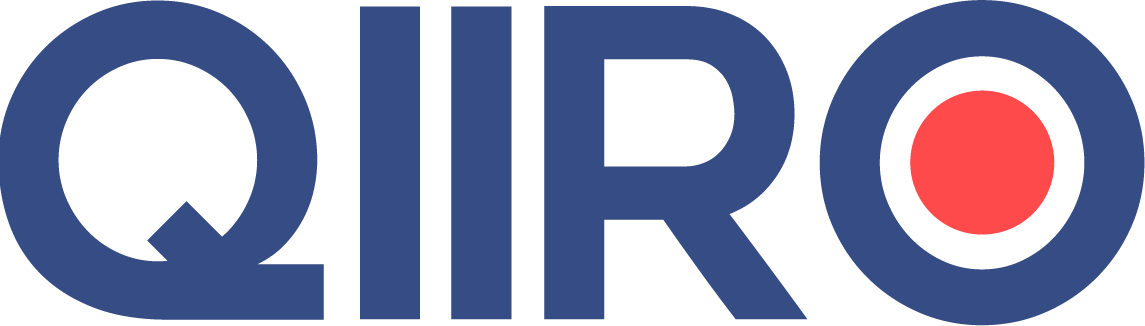 QIIRO vous propose des modèles de documents juridiques éprouvés, à jour des dernières réformes et règlementations en vigueur. Néanmoins, nos modèles restent généraux et nécessitent d’être adaptés.   En cas de doute sur la rédaction ou les conséquences juridiques de l’un de nos modèles de documents, nous vous recommandons l’accompagnement par un professionnel du droit.  Demande d’un nouvel échéancier de paiement(Nom Prénom) (Adresse postale) (Code postal, ville) (Adresse email)(Numéro de téléphone) (Nom de l’établissement) (Adresse de l’établissement) (Code postal et ville) A (ville), le (jour, mois, année) Référence du dossier : (Référence dossier)(Madame/Monsieur),J'ai souscrit auprès de votre établissement un crédit de (Montant) €, (Désignation), le (Date).Je souhaiterais en modifier l'échéancier de remboursement en raison d'importantes difficultés financières : (Déterminer la nature difficultés).Je vous prie donc de bien vouloir revoir à la baisse le montant de mes mensualités à (Montant de chaque mensualités souhaitée) et allonger la durée de remboursement de mon crédit à (Durée souhaitée).Vous en remerciant à l'avance, je vous prie d'agréer, (Madame/Monsieur), l'expression de ma considération distinguée.(Signature)